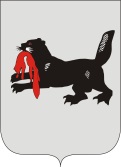 ИРКУТСКАЯ ОБЛАСТЬСЛЮДЯНСКАЯТЕРРИТОРИАЛЬНАЯ ИЗБИРАТЕЛЬНАЯ КОМИССИЯг. СлюдянкаОб организации работы «Горячей линии» при Слюдянской территориальной избирательной комиссии на период подготовки и проведения выборов Президента Российской Федерации В целях обеспечения реализации и защиты избирательных прав граждан, проживающих на территории муниципального образования Слюдянский район, проведения информационно-разъяснительной работы среди избирателей, выявления и разрешения проблемных вопросов и конфликтных ситуаций при подготовке и проведении выборов Президента Российской Федерации 18 марта 2017 года,  Слюдянская территориальная избирательная комиссияРЕШИЛА:1. Организовать с 09 января 2018 года работу «Горячей линии» при Слюдянской территориальной избирательной комиссии на период подготовки и проведения выборов Президента Российской Федерации.2. Определить телефонный номер «Горячей линии» Слюдянской территориальной избирательной комиссии – 8 (395 44) 51206.3. Опубликовать информацию об открытии «Горячей линии» при Слюдянской территориальной избирательной комиссии в газете «Славное море», а также разместить на интернет - странице Слюдянской территориальной избирательной комиссии на сайте администрации муниципального образования Слюдянский район.Председатель комиссии                      		           	Н.Л. ЛазареваСекретарь комиссии                                                              Н.Л. ТитоваР Е Ш Е Н И ЕР Е Ш Е Н И Е28 декабря 2017 года№ 62/478 